Индия: насильственное разрушение традиционного общества. Я не желаю, чтобы мой дом был обнесен со всех сторон стеной и чтобы мои окна были наглухо заколочены: я хочу, чтобы культура всех стран свободно проникала в мой дом. Но я не желаю, чтобы меня сбили с ног. Махатма Ганди. (2.10.1869 — 30.1.1948)Ι – Да;                                                                                                          - Нет;                                                                                                             ΙΙ - самостоятельное государство;    - полуколония;    - колония.ΙΙΙ - поддерживает реформы;      - не способно к проведению реформ;      - отсутствие национального государственного управления.ΙV а) – синто;                     б) - способствует модернизации;          - буддизм;                     - сопротивляется модернизации.          - ислам;                         - индуизм;          - конфуцианство.V – реформы;    - национально-освободительная борьба;    - сопротивление правительству и иностранному вмешательству. Словарь терминов:Сипаи -Свадеши -   Даты:Восстание сипаев –Образование Индийского Национального Конгресса -  СтранаСамоизоля-цияΙСтатусΙΙПозиция государства к процессу модернизацииΙΙΙРелигиозный факторΙVПуть от традиционного общества к индустриально-муV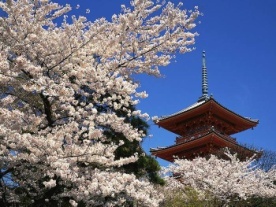 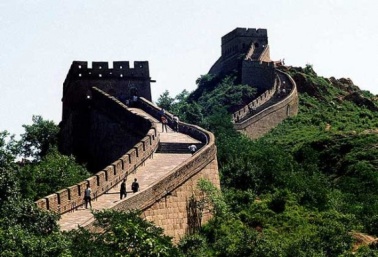 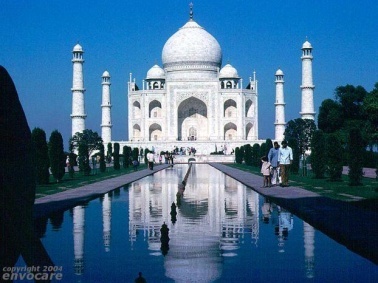 